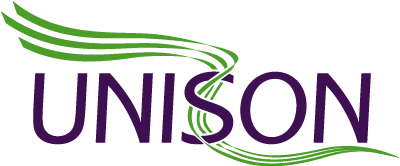 HELP WITH SCHOOL UNIFORM COSTSStruggling to make ends meet?Worried about back to school costs?Help is at hand We have set up a fund to help UNISON members on low incomes with school uniform costs by way of a one-off payment of £50 per child up to a maximum of £150 per family. To apply, download the application form from unison.org.uk/thereforyou – or contact UNISON Direct on 0800 0 857 857 to request the application form be sent to you. Details of where to post it are on the form. This is always a popular programme so please get your application in quickly. We have a limited funds and once it’s gone, it’s gone.